RANKO MARINKOVIĆ (1913. – 2001.)viški VoltaireKIKLOP – LIKOVI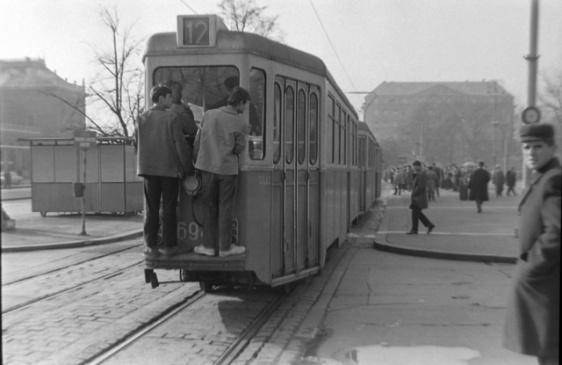 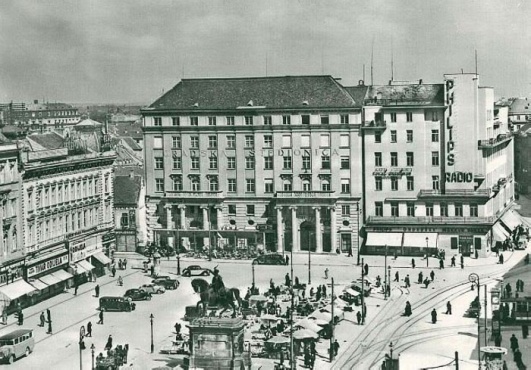 MELKIOR TRESIĆMelkior je kazališni i filmski kritičar koji dobro poznaje književnost i film. On je podstanar u Zagrebu i radi kao novinar u jednoj redakciji. Porijeklom je s mora, što je vidljivo iz njegovih sjećanja na don Kuzmu. Diplomirao je filozofiju. Zahvaljujući svojem obrazovanju, dobro poznaje povijest kulture. Vrlo je mnogo čitao, što se vidi u intertekstualnim asocijacijama u kojima dominiraju Shakespeare, Dante, Dostojevski, Moliere. Ne voli sentimentalnu, plačljivu, banalnu literaturu poput one kakvu piše Kumičić. Ponekad piše stihove, ali oni imaju „uporabnu vrijednost“, tj. povremeno ih posuđuje Ugu koji njima zavodi djevojke.U njemu se sve emocije prenaglašene, a dominantna je emocija STRAH. Sklon je samopromatranju: svijest mu je stalno aktivna, opaža stvarnost i povezuje ju asocijativno sa svojim duhovnim svijetom. Muči ga misao, odnosno poriv za mišljenjem.Obilježje je njegovog karaktera PASIVNOST: primjerice, iako zna da njime manipuliraju, dopušta da bude prevaren, što je vidljivo u epizodi s Cvikerom.On je ANTIJUNAK: nesiguran je, zavidi ostalima na njihovoj hrabrosti. Iako se ne usuđuje ništa poduzeti, strah od rata ponekad ga tjera na očajničke poteze, a jedan je od njih simuliranje ludila (ironična paralela s Hamletom).KOMPOZICIJA ROMANAFormalno je roman podijeljen na trinaest nenaslovljenih poglavlja. Iako ima neka obilježja realističkog romana – određeno mjesto i vrijeme radnje te fabulu, Kiklop nije roman pisan realističkim stilom: u njegovu je središtu svijest lika, i to svijest intelektualca koji je pritom autoironičan i koji propituje odnos čovjeka i svijeta.U Melkiorovoj se svijesti izmjenjuju opažanja vanjskog svijeta uz koja on asocijativno veže pojmove i pojave o kojima kao intelektualac promišlja. Stoga je roma pun Melkiorovih asocijacija, komentara, osvrta u kojima se parodira i ironizira povijest čovječanstva kao povijest napretka, odnosno povijest velikih mislilaca i ideja. U tom se kontekstu pojavljuju i intertekstualne aluzije i citati kojima se tradicija ironizira i podvrgava kritičkom prevrednovanju.Kompozicija romana ne slijedi linearni model kompozicije realističkoga romana. Kiklop ima fragmentiranu kompoziciju, a dijelove romana u cjelinu ujedinjuje Melkiorova svijest. Zbog takve fragmentarne kompozicije dijelovi se Kiklopa mogu izdvojiti kao samostalne cjeline, odnosno kao male forme: dramske (Ugo – lakrdijaš, maestro) i epske (san – Atma i Cviker, ulične scene)Fragmentarnost je najčešće rezultat asocijativnosti. Tako, primjerice, pojava don Kuzme (njegove uši) priziva epizodu iz djetinjstva zbog koje je Melkior prekinuo svoje sonovno školovanje. Nešto kasnije izgovorena rečenica (zvučna asocijacija) „Ne gine se danas od tramvaja, moj gospodine!“ koju dobacuje slučajni prolaznik otvara ratnu temu i Melkiorovo sjećanje na uličnu scenu s cvikerom koja se zbila „neki dan“ kada je dopustio da ga ovaj prevari.